LE VIVANTObjectif : Identifier, regrouper des animaux en fonction des critères, de leurs caractéristiquesConsigne : je classe les animaux à poils et les animaux à plumes dans la bonne colonneANIMAUX A POILSANIMAUX A PLUMES 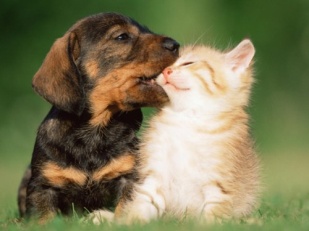 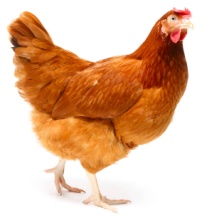 